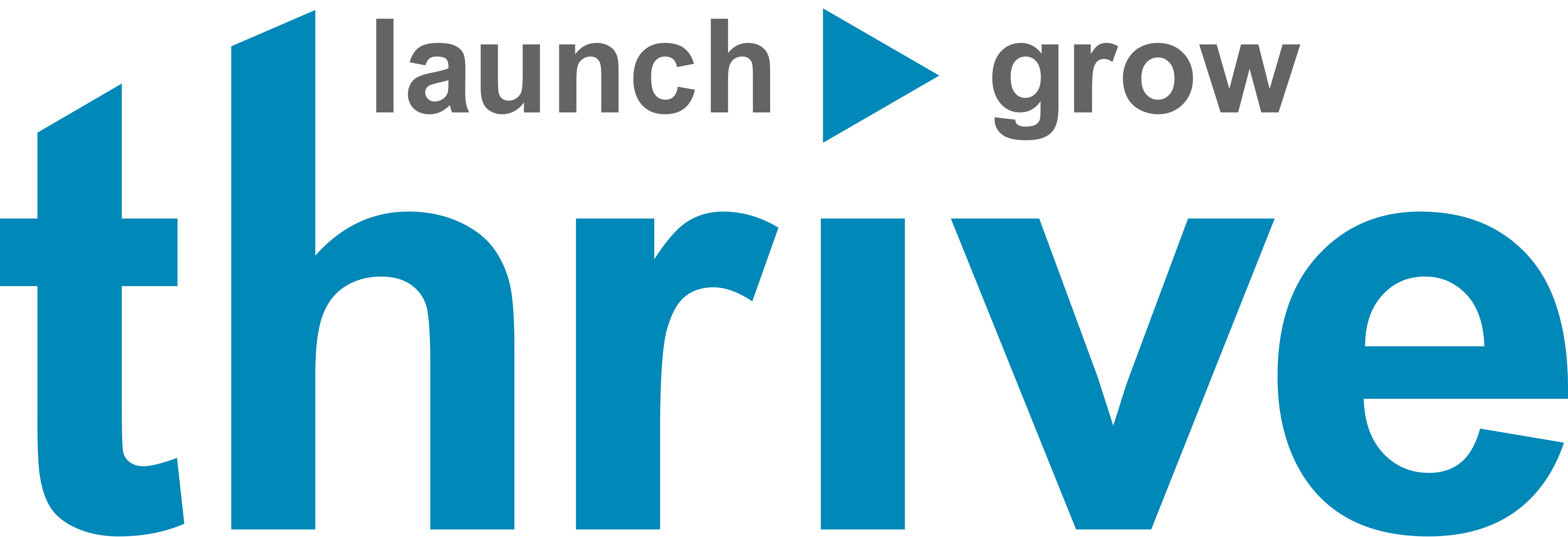 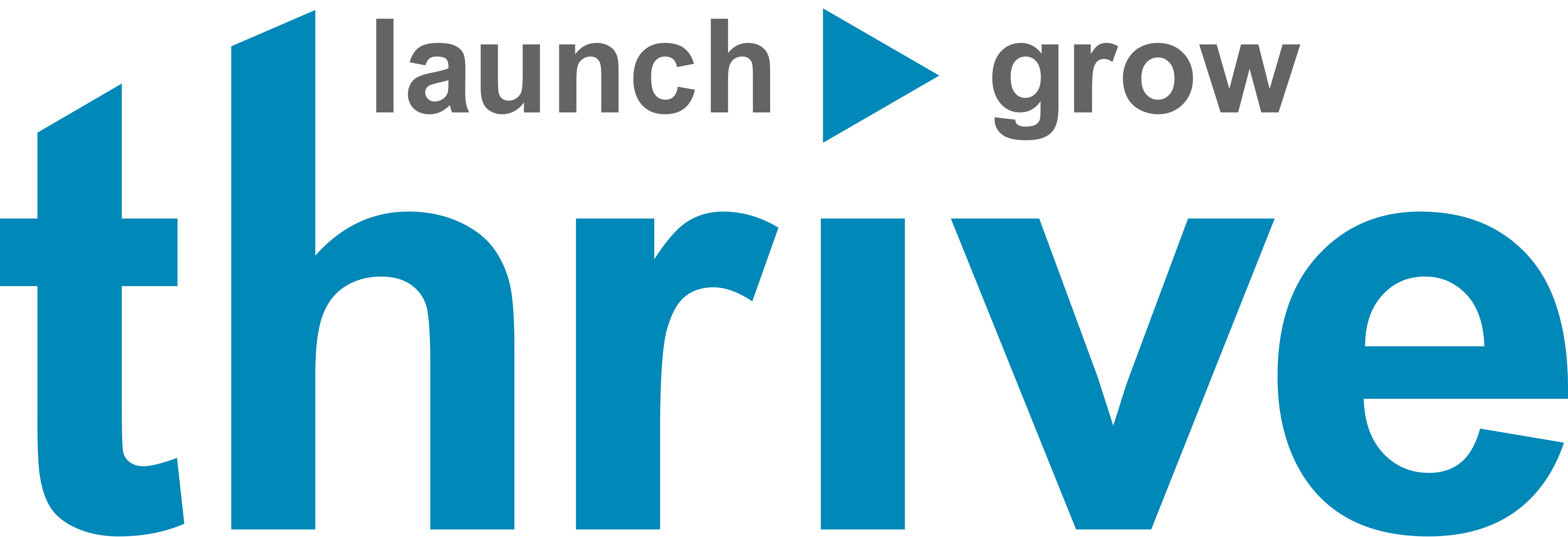 STOCK LEDGER[INSERT COMPANY NAME]A [INSERT STATE OF INCORPORATION] CORPORATION
(as of [INSERT DATE OF INCORPORATION])TOTAL ISSUED AND OUTSTANDING:	____________ SHARESCERTIFICATE
NUMBERTYPE OF ISSUANCENUMBER OF SHARESDATE ISSUEDNAME AND STREET ADDRESS OF CURRENT SHAREHOLDERCOMMENTS